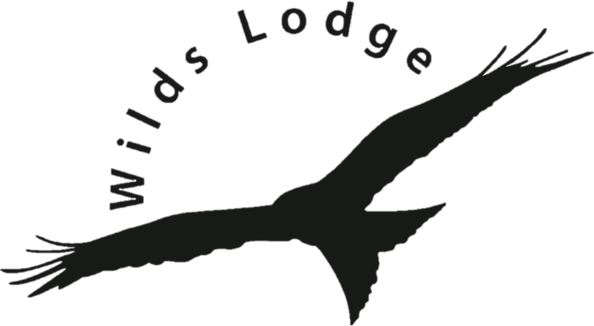 Wilds Lodge SchoolStamford RoadEmpinghamRutlandLE15 8QQTel: 01780 767254Fax: 01780 767526Email: office@wildslodgeschool.co.uk Application Form Wilds Lodge School is committed to safeguarding and promoting the welfare of children and young people and expects all staff and volunteers to share this commitment.The following information will be treated in the strictest confidence.Personal Details Present EmploymentPrevious Employment Education and Qualifications Training Membership of Professional Institutes Other Experience Please describe all time spent since leaving full-time education.  Full details should be given for any period not accounted for by full-time employment, education and training. This would include e.g. unemployment or voluntary work.  Please state this information in chronological order.Driving Licence Why are you applying for this job? Please mention any specific skills or experience that meets the requirements of the job description and person specification.  These skills may have been gained in relation to your current or previous employment, education, training, domestic activities, voluntary work or leisure interests. (Please continue on a separate sheet if necessary).A copy of the Company’s Equal Opportunities Policy is available on request.  Declaration of InterestsYou are required to declare any relationships with senior staff at Wilds Lodge School as canvassing, whether direct or indirect, will invalidate your application. ReferencesPlease give the names of two people (one of which should be your present or most recent employer) whom we may approach for a reference. If you are working with children or young people in any other setting, or have previously worked with them in the past, one referee must be from the Head Teacher/Senior Manager in that School/organisation. If you have not been employed previously, please provide one academic reference and one character reference.A job offer will not be made without 2 references. If you do not wish us to contact your referees prior to interview, please indicate as shown below. Note: we reserve that right to seek references at any point of the recruitment process and from any previous employers listed in the ‘Previous Employment’ section of this form. Reference 1Reference 2Source of ApplicationDeclarationI declare that the information given in this form is complete and accurate.  I understand that any false information or deliberate omissions will disqualify me from employment or may render me liable to summary dismissal.   I understand these details will be held in confidence by the Company, in compliance with data protection legislation and as set out in the Company’s Employee Privacy Notice.  I undertake to notify the Company immediately of any changes to the above details.Given the nature of the job for which I have applied, I understand that any offer of employment will be subject to information on my criminal record being disclosed to the Company by the Disclosure and Barring Service. (Please note that the amendments to the Exceptions Order 1975 (2013) provide that certain spent convictions and cautions are 'protected' and are not subject to disclosure to employers and cannot be taken into account. Guidance and criteria on the filtering of these cautions and convictions can be found at the Disclosure and Barring Service website.How to return your formPlease send your completed application form to the postal or email address shown in your application pack.  If you are returning your application by post, please ensure you use the correct postage for the size, weight and thickness of your envelope in line with the revised posting system introduced in August 2006.In the interests of economy an acknowledgement will be sent only if you supply a stamped addressed envelope.  We look forward to receiving your application form.CONFIDENTIAL - EQUAL OPPORTUNITIES MONITORING FORMWe are an equal opportunities employer and as such we ask all candidates to complete and return this Equal Opportunities Monitoring Form.  You should return this form in a separate envelope from your employment application form. The data gathered will help us to monitor the effectiveness of our equal opportunities policies and procedures. It should be completed anonymously and will be held and processed separately from your application.THIS INFORMATION WILL HAVE NO IMPACT ON THE FINAL RECRUITMENT DECISION.
In each section listed below, please choose one option by marking ‘X’ in the appropriate box.AGEDISABILITYGENDERMARITAL OR CIVIL PARTNERSHIP STATUSETHNIC GROUP
SEXUAL ORIENTATION
RELIGION OR BELIEFPlease do not sign this form.Position applied for:Closing date for application:Title (Delete as appropriate)Mr / Mrs / Miss / Ms / OtherFirst nameSurnameMaiden name or previous namesAddressNational Insurance NumberHome TelephoneMobile TelephoneEmailAre you currently employed?Are you currently employed?YESNOIf YES, how much noticed are you required to give to your current employer?If YES, how much noticed are you required to give to your current employer?Job title:Name and address of employer:Date commenced current post:Date commenced with employer:Salary / Benefits:Briefly describe your present job; it’s main purpose and your responsibilities:Briefly describe your present job; it’s main purpose and your responsibilities:Please list most recent first. Include permanent and temporary work, service with HM Forces, voluntary work, work experience and previous service with Wilds Lodge. Please list all employment history since leaving education.Please list most recent first. Include permanent and temporary work, service with HM Forces, voluntary work, work experience and previous service with Wilds Lodge. Please list all employment history since leaving education.Please list most recent first. Include permanent and temporary work, service with HM Forces, voluntary work, work experience and previous service with Wilds Lodge. Please list all employment history since leaving education.Please list most recent first. Include permanent and temporary work, service with HM Forces, voluntary work, work experience and previous service with Wilds Lodge. Please list all employment history since leaving education.Name and address(Including County and nature of business)From / To(Exact dates)Position and Salary Reason for leavingFrom age 11 onwards, and please state whether full (F) or part (P) time From age 11 onwards, and please state whether full (F) or part (P) time From age 11 onwards, and please state whether full (F) or part (P) time From age 11 onwards, and please state whether full (F) or part (P) time Name of School, College, University etcFrom / ToF/PSubjects studied(with grades and year taken)This includes government training schemes, apprenticeships, short courses, projects and secondments.  Please also include trade/professional training and give date of completion.This includes government training schemes, apprenticeships, short courses, projects and secondments.  Please also include trade/professional training and give date of completion.This includes government training schemes, apprenticeships, short courses, projects and secondments.  Please also include trade/professional training and give date of completion.Course Title Organisation From / To Please indicate whether membership is by examination Please indicate whether membership is by examination Please indicate whether membership is by examination InstituteLevel of membershipYear of Award Experience From / ToFull Driving LicenceFull Driving LicenceEndorsementsEndorsementsYesNoYesNoIf YES to endorsements, please give further details including dates:If YES to endorsements, please give further details including dates:If YES to endorsements, please give further details including dates:If YES to endorsements, please give further details including dates:Are you involved in any activity which might limit your availability to work or your working hours e.g., local government?		Are you involved in any activity which might limit your availability to work or your working hours e.g., local government?		YESNOIf YES, please give full details:If YES, please give full details:Are you subject to any restrictions or covenants which might restrict your working activities?Are you subject to any restrictions or covenants which might restrict your working activities?YESNOIf YES, please give full details:If YES, please give full details:Are you willing to work overtime and weekends if required?Are you willing to work overtime and weekends if required?YESNOPlease give details of any hours which you would not wish to work:Please give details of any hours which you would not wish to work:Are you aged over 18?Are you aged over 18?YESNOIt is a criminal offence for barred individuals to apply to work in a regulated activity with children, young people or adults at risk. Are you on a barred list?It is a criminal offence for barred individuals to apply to work in a regulated activity with children, young people or adults at risk. Are you on a barred list?YESNODo you have any convictions, cautions, reprimands or final warnings that are not “protected” as defined by the Rehabilitation of Offenders Act 1975 (Exceptions) Order 2013? The Order provides that certain spent convictions and cautions are “protected” and are not subject to disclosure to employers and cannot be taken into account.Do you have any convictions, cautions, reprimands or final warnings that are not “protected” as defined by the Rehabilitation of Offenders Act 1975 (Exceptions) Order 2013? The Order provides that certain spent convictions and cautions are “protected” and are not subject to disclosure to employers and cannot be taken into account.YESNOIf YES, please give full details:If YES, please give full details:Have you ever worked for Wilds Lodge School before?Have you ever worked for Wilds Lodge School before?YESNOIf YES, please give full details:If YES, please give full details:Have you applied for employment with Wilds Lodge School before?Have you applied for employment with Wilds Lodge School before?YESNOAre you related to any Wilds Lodge School employee?Are you related to any Wilds Lodge School employee?YESNOIf YES, please give details stating department and job title:If YES, please give details stating department and job title:Do you need a work permit to take up employment in the U.K.?Do you need a work permit to take up employment in the U.K.?YESNONamePosition/RoleFull Postal AddressTel No.Company EmailMay we contact this referee prior to interview? (Delete as applicable)May we contact this referee prior to interview? (Delete as applicable)YESNONamePosition/RoleFull Postal AddressTel No.Company EmailMay we contact this referee prior to interview? (Delete as applicable)May we contact this referee prior to interview? (Delete as applicable)YESNOHow did you hear of this vacancy?SignedPrintedDatePosition applied for16-2425 -2930-3435-39 40-4445-49 50-5455-5960-65Prefer not to sayPrefer not to sayPrefer not to sayThe Equality Act 2010 defines a disability as a physical or mental impairment that has a substantial and long-term adverse on an individual’s ability to carry out normal day-to-day activities.
Do you consider that you have a disability?The Equality Act 2010 defines a disability as a physical or mental impairment that has a substantial and long-term adverse on an individual’s ability to carry out normal day-to-day activities.
Do you consider that you have a disability?The Equality Act 2010 defines a disability as a physical or mental impairment that has a substantial and long-term adverse on an individual’s ability to carry out normal day-to-day activities.
Do you consider that you have a disability?The Equality Act 2010 defines a disability as a physical or mental impairment that has a substantial and long-term adverse on an individual’s ability to carry out normal day-to-day activities.
Do you consider that you have a disability?The Equality Act 2010 defines a disability as a physical or mental impairment that has a substantial and long-term adverse on an individual’s ability to carry out normal day-to-day activities.
Do you consider that you have a disability?The Equality Act 2010 defines a disability as a physical or mental impairment that has a substantial and long-term adverse on an individual’s ability to carry out normal day-to-day activities.
Do you consider that you have a disability?YesNoPrefer not to sayMaleFemalePrefer not to sayMarriedIn a registered civil partnershipNot married / in a civil partnershipSeparatedDivorcedWidowedPrefer not to sayPrefer not to sayPrefer not to sayAsian / Asian BritishAsian / Asian BritishBlack / Black BritishBlack / Black BritishBangladeshiAfricanChineseCaribbeanIndianPakistaniOther Asian background (please specify)Other Black background (please specify)Mixed Ethnic GroupMixed Ethnic GroupWhiteWhiteWhite and AsianWhite BritishWhite and Black AfricanWhite IrishWhite and Black CaribbeanOther Mixed background (please specify)Other White background (please specify)Other Ethnic Group (please specify)Prefer not to sayBisexualHomosexual / Gay / LesbianHeterosexualPrefer not to sayBuddhistChristianHinduJewishMuslimNo religionSikhPrefer not to sayOther religion or belief (please specify)Other religion or belief (please specify)Other religion or belief (please specify)Date